Proyecto Erasmus+  “Aprendiendo con                                      – Concurso de logotipos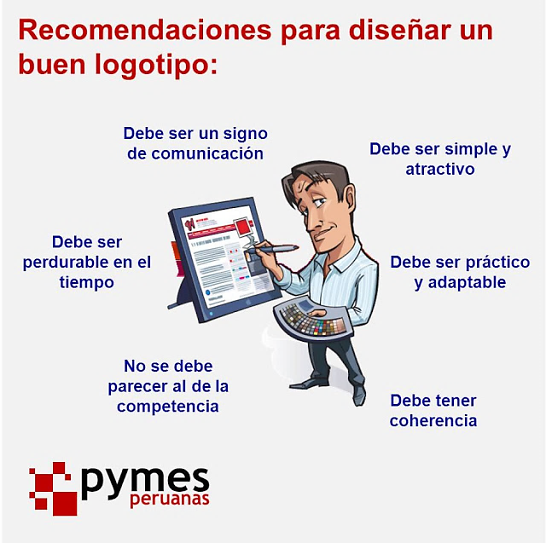 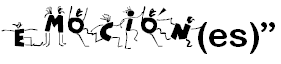 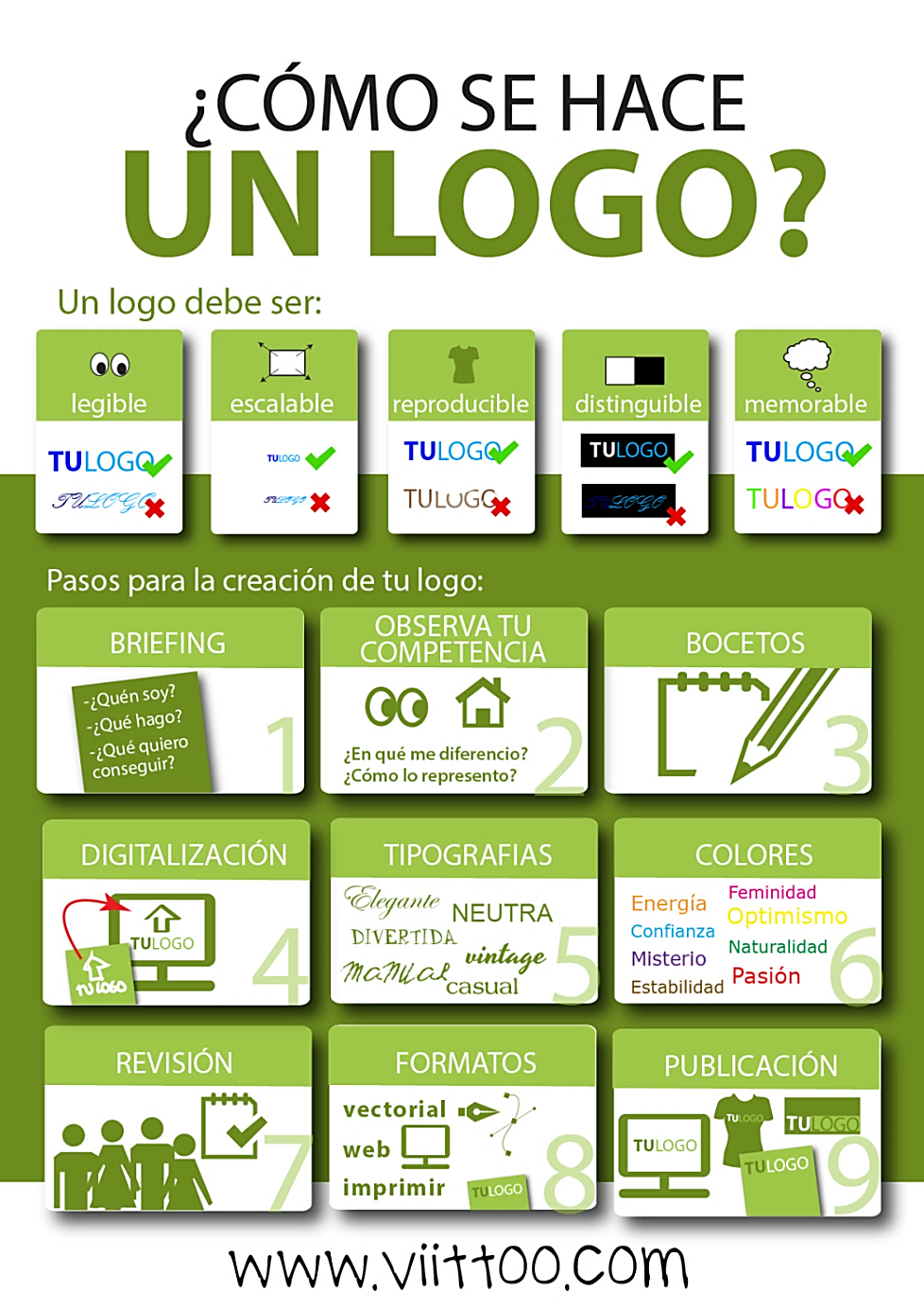 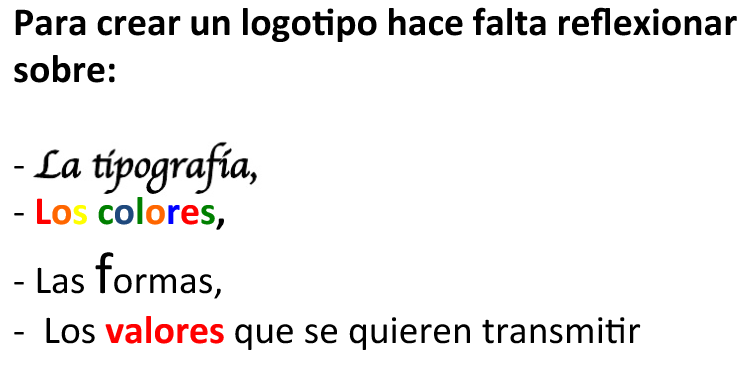 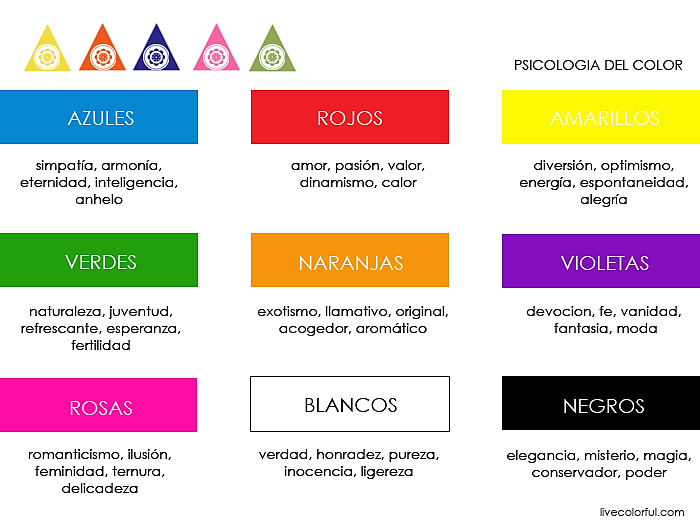 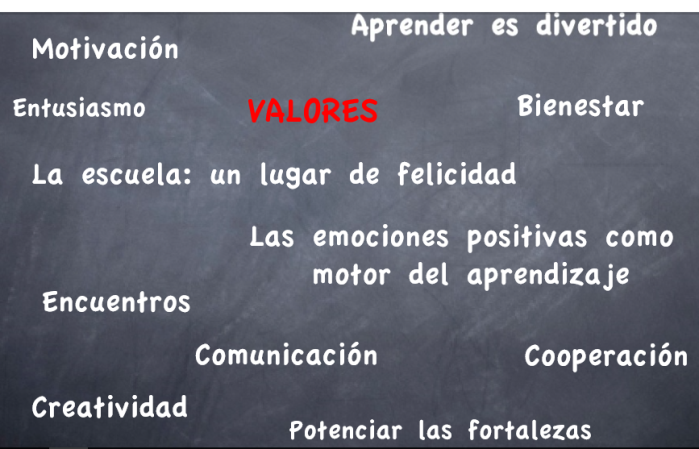 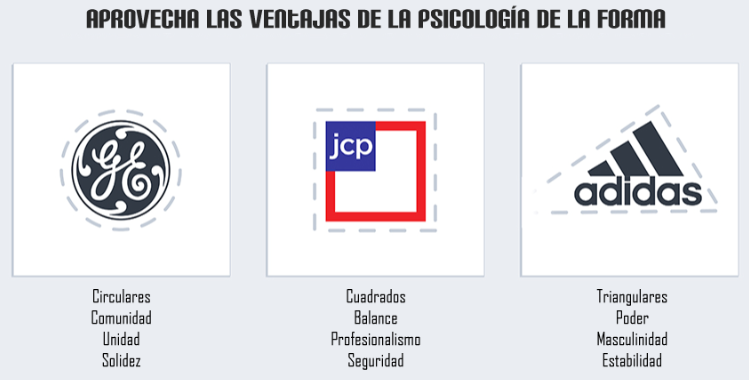 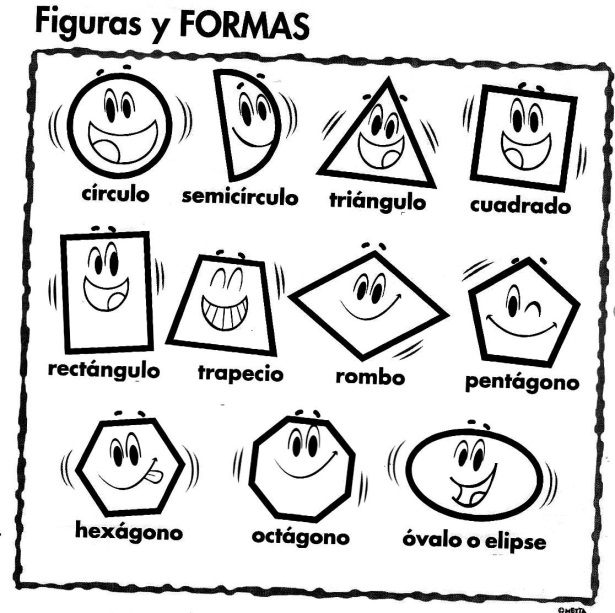 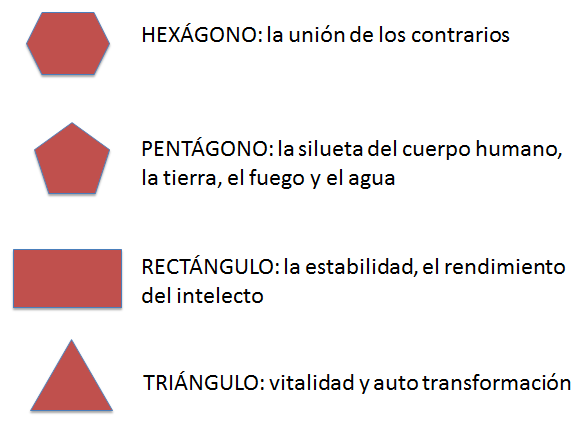 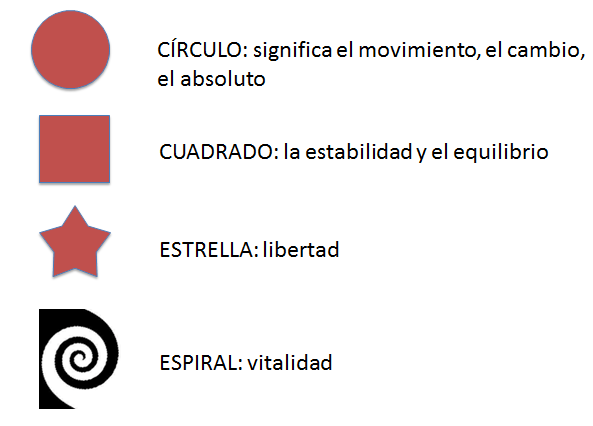 